¡Bienvenidos a la clase de español A/B!Reglas y pautas que recordar…		     			          Srta. Mota              www.hssmota.weebly.com       Google classroom: wkrq5x       Sala # 226Welcome to Spanish A/B.  My goal  for this year is to help further expand your knowledge of the Spanish language and culture.   It is expected that students enrolled in this course already have a basic knowledge of Hispanic culture and language and have attained a reasonable proficiency in the language skills.  Any deficiencies will need to be addressed as soon as possible in order to ensure your success in the class. By the end of this course you will be able to understand, communicate orally and in written form as well as analyze literary texts and authentic materials in the language. In order to accomplish this it is imperative that you know exactly what is expected of you as a member of this class.  Please, take into account the following guidelines and expectations: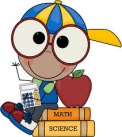 PREPAREDNESS:	Enter the room quietly and sit in your assigned desk.  Have all class materials with you.  You WILL NOT be able to go back to your locker to retrieve materials.  TARDINESS:	School policy will be strictly enforced.  Check your handbook for details.ABSENTEEISM:	It is your responsibility to make up any missed work, quizzes/tests.  You have ONE week to make up any missed quizzes/tests.  After that time, you will be assigned a zero for the assignment.  ASSIGNMENTS:  	Assignments must be done neatly and completely in order to receive full credit.  Also, they must be on time.  Late work will get you ten points off for each day it is late.  This does not include homework.  Homework cannot be made up unless it is an excused absence.  CLASS PARTICIPATION:	You are required to be in the classroom and in your seat before the bell rings.   Be an active participant.   WORK ETHICS:	Follow instructions, stay on task, cheating or helping others cheat will earn you a ZERO for that assignment.  CLASS RULES Spanish is to be spoken in class.  Respect others and yourself; no talking during class unless participating in a class       discussion.  Respect the property of your classmates and that of the teacher.  Damage to        school property such as writing on walls/desks will earn you a referral slip.Cell phones and any electronic devices are allowed for educational purposes only.  If you choose to use your cell/laptop/iPod for other purposes, you will first get a warning, then a REFERRAL.  Follow instructions.REWARDSAt the end of the marking period the class will be rewarded for good behavior.  Rewards include one of the following:A free homework assignment, a movie (in Spanish), 20 minutes of study/quiet timeCONSEQUENCES1.   First offense:		verbal warning2.  Second offense:		detention (20 min./Friday/work)3.  Third offense:		parent contact and detention4.  Fourth offense:		Student referral.*These consequences do not apply to improper cell phone/electronic device use.  In such cases, for the first infraction, a warning will be given. The second time a referral will be written and the electronic device may be confiscated by administration.GRADE CALCULATIONSTests/Projects			25%Homework			5%In-Class work			15%Quizzes			15%Class Participation		20%	& Professionalism	Quarterlies			20%EXTRA HELP: I am available some days before or after school to help you with any difficulties you may be experiencing.  However, please let me know when you want to come in so that I wait for you.  Please, if you are struggling, do not wait until the last minute to ask for help.  See me as soon as you experience any issues.  Gracias Feel free to contact me at:  motar@middletownk12.orgPlease, have a parent/guardian read through this and both you and your parent/guardian are to sign and then return the bottom part only.- - - - - - -  - - - - - - - - - -- - - - - -- - - - - - - - - - -- - - - - -- - - - - -- - - -- - - - -- - - -- - - - -- I have read and understood the classroom discipline plan and expectations.Student:		____________________________________________________Parent Guardian:	____________________________________________________Date:			____________________Comments:____________________________________________________________	      ____________________________________________________________                  ____________________________________________________________ 